Муниципальное автономное общеобразовательное учреждение – средняя общеобразовательная школа №4 город Асино Томской областиПРИКАЗ01.09.2020	№246О принятии дополнительных мер по предупреждению детского дорожно-транспортного травматизмаВ  целях совершенствования работы по профилактике детского дорожно – транспортного травматизма, обеспечения безопасности детей на улицах и дорогахПРИКАЗЫВАЮ:1.   Провести внеплановые инструктажи с обязательной записью в журнале с обучающимися 1-11 классов по правилам дорожного движения в вечернее время, порядка использования обучающимися светоотражающих элементов на верхней одежде (портфелях). Срок исполнения 05.09.2020 года.2.  Классным руководителям 1 классов обеспечить разработку (2-5 классов актуализацию) родителями и обучающимися маршрут «Дом-Школа- Дом» в срок до 9.09.2020 года. Проконтролировать наличие схемы маршрута в дневниках обучающихся.3. Еженедельно проводить «пятиминутки» по профилактике несчастных случаев на дорогах, используя «Ситуационный минимум безопасного поведения на дорогах», показ видеороликов по безопасности детей на дорогах.4. проводить периодические инструктажи обучающихся класса о безопасности и правилах дорожного движения с регистрацией в  журнале – ежемесячно.5.  доводить до сведения родителей и делать предметом широкого обсуждения в классе каждый случай нарушения детьми Правил движения.6. Учителям начальных классов ежедневно на последнем уроке за две-три минуты до его окончания проводить беседы-напоминания о необходимости соблюдать правила безопасного поведения на дорогах, обращая внимание на погодные условия.7.  Контроль над исполнением настоящего приказа оставляю за собой.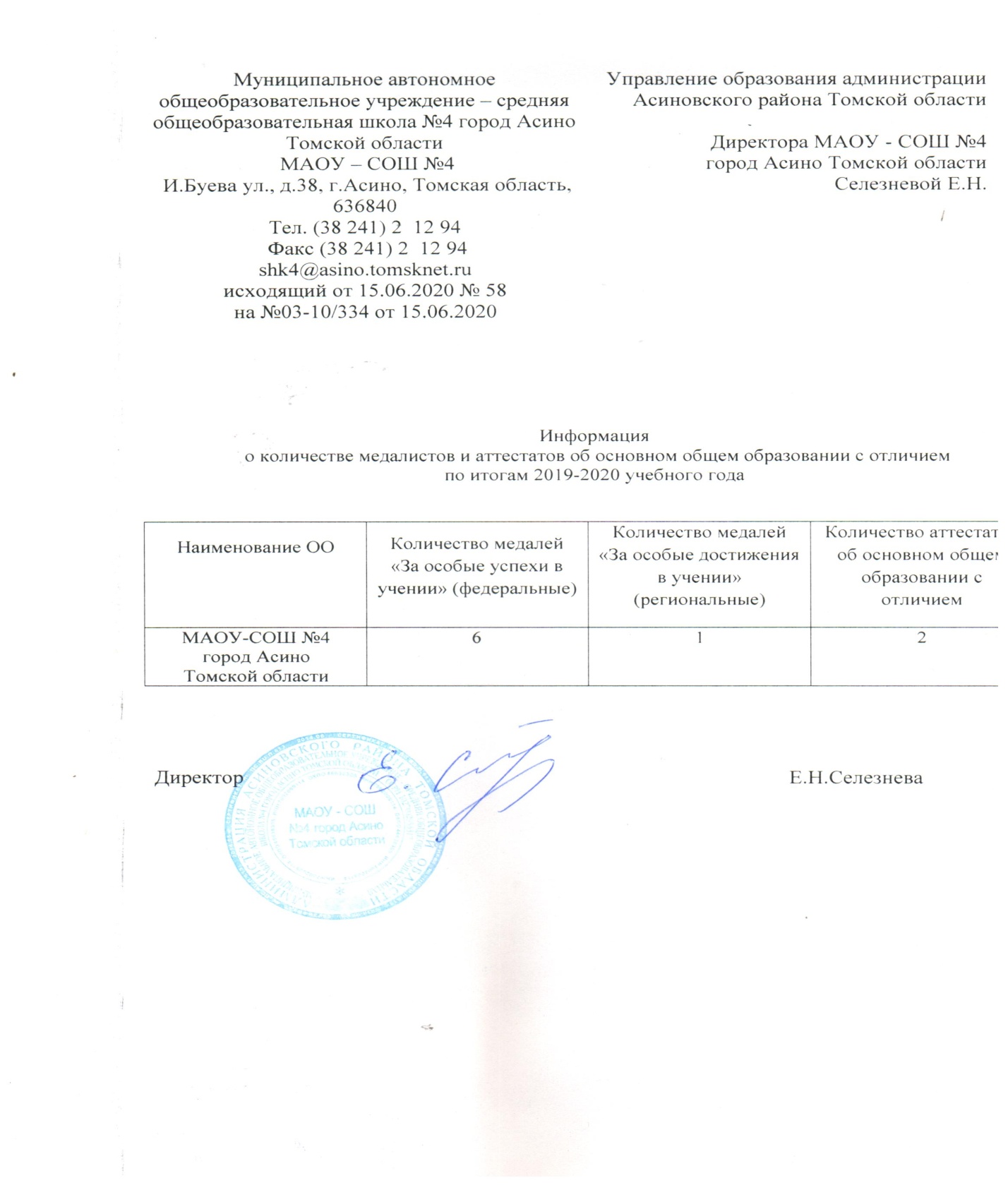 